United StatesUnited StatesUnited StatesUnited StatesNovember 2024November 2024November 2024November 2024MondayTuesdayWednesdayThursdayFridaySaturdaySunday12345678910Election Day11121314151617Veterans Day18192021222324252627282930Thanksgiving DayDay after Thanksgiving DayNOTES: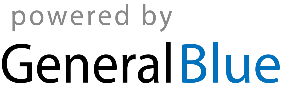 